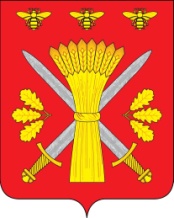 РОССИЙСКАЯ ФЕДЕРАЦИЯОРЛОВСКАЯ ОБЛАСТЬАДМИНИСТРАЦИЯ ТРОСНЯНСКОГО РАЙОНАПОСТАНОВЛЕНИЕ от  18 февраля  2021 г.                                                                                            № 43                     с.ТроснаО закреплении конкретных территорий за  муниципальными бюджетными образовательными и  общеобразовательными учреждениями, реализующими программы  дошкольного образованияВ целях обеспечения  прав  граждан по приему в муниципальные бюджетные образовательные и  общеобразовательные учреждения, реализующие  программы  дошкольного образования,  в соответствии со ст. 67 Федерального закона от 29 декабря 2012г. № 273-ФЗ «Об образовании в Российской Федерации», приказа Министерства образования и науки Российской Федерации от 8 апреля 2014г. № 293 «Об утверждении порядка  приема  на обучение по образовательным программам дошкольного образования»  администрация Троснянского района п о с т а н о в л я е т:  Закрепить за  бюджетными  образовательными  и общеобразовательными учреждениями, реализующими  образовательные программы дошкольного образования территории  в соответствии с приложением.    2.   Руководителям  бюджетных  образовательных  и общеобразовательных учреждений, реализующих образовательные программы дошкольного образования  обеспечить прием граждан, имеющих право на получение дошкольного образования, проживающих на  закрепленной территории.     3.    Постановление Администрации Троснянского района  от 10.01.2020 года   № 6 «О закреплении  конкретных территорий за муниципальными бюджетными образовательными   и общеобразовательными учреждениями, реализующими  программы дошкольного образования» признать утратившим силу.    4.   Настоящее постановление  подлежит размещению на официальном    сайте администрации Троснянского района.      5.   Контроль за исполнением постановления возложить на заместителя Главы  администрации  по экономике и финансам, начальника отдела экономики  Писареву И.И.         Глава района                                                А. И. Насонов                                                                                                            Приложение  к постановлению  администрации Троснянского района                                                          от « 18 »  февраля  2021 г.   №43 Перечень населенных пунктов,закрепленных за образовательными  и общеобразовательными учреждениями Троснянского районаНаименование образовательного учреждения (в соответствии с уставом) и адресЗакреплённые территориибюджетное  общеобразовательное учреждение Троснянского района Орловской области «Никольская средняя общеобразовательная школа» 303466 Орловская область, Троснянский район,  с. Никольское, ул.Молодежная, дом 12 , дом 18 Никольское сельское поселение:с. Никольское,д. Красавка,д. Березовка,п. КраснопавловскийМалахово-Слободское  сельское поселение:Д.ВетренкаБюджетное  общеобразовательное учреждение Троснянского района Орловской области «Октябрьская средняя общеобразовательная школа» 303461 Орловская область, Троснянский район, п.Рождественский дом 9 ,дом 10Пенновское сельское поселение:п.Рождественский, п.Белый Немед, п.Вечерняя Заря, п.Илюхинский, с.Пенно-Бырдино, с.Пенно-Удельное, д.Бырдинка, д.Змеевка, д.Красный Клин, д.Слободка, д.Фроловка, д.Чичирино, п.Чистые Бугры.с.РождественскоеБюджетное  общеобразовательное учреждение Троснянского района Орловской области «Ломовецкая средняя общеобразовательная школа» 303459  Орловская область, Троснянский район с. Ломовец,  дом 39 а , дом 41а Ломовецкое сельское поселение:с. Ломовец,с.Черньд.ПохвистневоБюджетное  общеобразовательное учреждение Троснянского района Орловской области «Муравльская средняя общеобразовательная школа»303465 Орловская область, Троснянский район с. Муравль, дом 55  , дом 104.Муравльское сельское поселение: с.Муравль,п.Соложенки,п.Могилевский,д.Измайлово,д.Масловка,д.Обыденки.п.Алмазовский,п.Александровский,п.Дегтярный,п.Мишкинский,д.Турейка,д.РудовоМалахово-Слободское сельское поселение:п.Красноармейский,с.Малахова Слобода, д.Лопухинка, д.Павловобюджетное  общеобразовательное учреждение Троснянского района Орловской области «Старо-Турьянская средняя общеобразовательная школа» 303463 Орловская область, Троснянский район, д. Турьи  дом 59 и Чермошонский филиал БОУ ТР ОО «Старо-Турьянская средняя общеобразовательная школа» 303463 Орловская область, Троснянский район, д. Чермошное, дом 5 аМалахово-Слободское сельское поселение:с. Турьи, д. Чермошное,д.Свапские дворы,  д.Крапивка. Пенновское сельское поселение:п.Колычевский, с.Высокое,с.Студенок, д.Редогощь, п.Покровский, п.Студенецкий, п.Троицкийбюджетное  общеобразовательное учреждение Троснянского района Орловской области Воронецкая средняя общеобразовательная школа 303472   Орловская область, Троснянский район с. Воронец, дом 172 Воронецкое сельское поселение:с. Воронец, д.Лебедиха, хутор Надежда, п.Кулига, п.Лужок, п.Макеевский,п.Село,п.ШейкаНикольское сельское поселение:с.Гнилец, п.Бобрик, д.Соборовкабюджетное  дошкольное образовательное учреждение Троснянского района Орловской области Троснянский детский сад «Родничок»303450  Орловская область, Троснянский район , с. Тросна, ул.Заводская, д.9аТроснянское сельское поселение:с.Тросна, д.Барково, д.Ефратово,д.НовыеТурьи,д.Игинка,д.Козловка, д.Корсаково, д.Ладаревские Выселки, д.Красногорская,д.Верхнее Муханово, д.Ладарево,  д.Хитровка, д.Яковлево, д.Разновилье, д.Покровское,  д.Малая Тросна, д.Лаврово,д.Гранкино,д.Ильино-Нагорное,с.Сомово,д.Верхняя Морозиха, Средняя Морозиха, Нижняя Морозиха ,д.СаковнинкиВоронецкое сельское поселение:с.Каменец,д.ГорчаковоЖерновецкое сельское поселение: д.Чернодье,д. Нижнее Муханово,д.Жизло-Павлово,д.Жерновец